LUH TYLER RELEASES NEW SONG “FIRST SHOW”PRODUCED BY OHYEAHCHRIS DOWNLOAD/STREAM “FIRST SHOW”FIRST NEW SONG SINCE LAST MONTH’S RELEASE OF ACCLAIMED DEBUT MIXTAPE, MY VISION: RELOADED  DOWNLOAD/STREAM MY VISION: RELOADEDTHE ‘COOLEST TEENAGER IN RAP’ SET TO HIT THE ROAD FOR FIRST EVER TOUR“MY VISION TOUR” KICKS OFF JUNE 20 IN LOS ANGELESTICKETS ON SALE NOW AT WWW.REALLUHTYLER.COM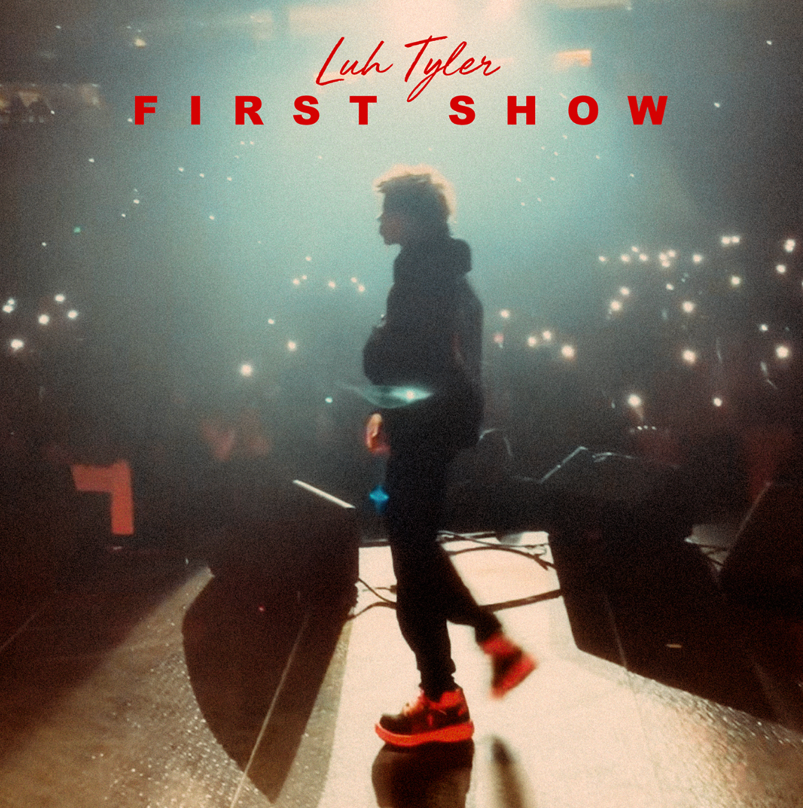 “With an unmistakable Southern twang, raspy laid-back flow and charisma for days, Tyler is among the most likable talents to emerge in recent rap memory.” – GQ“The overall impression is that of a natural…crystallizes the Tallahassee rapper’s status as the most exciting young rapper in Florida.” – COMPLEX“His boisterous bars and technical wizardry become more impressive as it sinks in that this kid is still so young.” – STEREOGUM“Coolest 16-year-old in America.” – PITCHFORK 
“An actual overnight sensation.” – XXL “A precociously charismatic rapper at just 17 years old.” – FADER“Talented Emerging Artist You Don’t Want To Miss!” – PEOPLE "Luh Tyler has a lot to celebrate..." – BILLBOARD(New York, NY – April 21, 2023) 17-year-old rising rapper LUH TYLER releases new song, “First Show,” which is rapidly gaining traction with thousands of creates on TikTok alone. DOWNLOAD/STREAM: “First Show”“First Show” follows Tyler’s acclaimed debut mixtape, MY VISION: RELOADED, which is available now via Motion Music/Atlantic Records.DOWNLOAD/STREAM: MY VISION: RELOADEDLast week, Tyler announced that he will continue his run as the “coolest teenager in rap” with the “MY VISION TOUR” presented by Rolling Loud. Named after his recently released debut mixtape, the “MY VISION TOUR” marks the Tallahassee, FL native’s first ever tour. The “MY VISION TOUR” kicks off on June 20th at Los Angeles’ The Echo and continues through mid-July with stops in New York City, Los Angeles, Chicago, Dallas and Orlando. Tickets for the “MY VISION TOUR” are on sale now at www.realluhtyler.com.In addition to these dates, Tyler is also slated for high profile festival appearances at Rolling Loud Miami, Portugal and Germany, as well as Lyrical Lemonade Summer Smash and Colours. Earlier this month, Luh Tyler surprised fans with MY VISION: RELOADED, an extended version of his debut mixtape, MY VISION, which was originally released days prior. Featuring five additional songs including "Ransom" featuring Lil Uzi Vert and "On A Tuesday," as well as fan favorites, such as "Jayda Wayda," MY VISION: RELOADEDwas released alongside a companion visual for “You Was Laughing,” which has over 1 Million views in two weeks.MY VISION was announced last month after the release of both “Back Flippin,” and “Fat Racks Pt.2” with BabyTron.  In less than a year of releasing music, Tyler has amassed more than 43 million streams, received cosigns from hip-hop heavyweights Drake, Lil Uzi Vert, Chris Brown and Coi Leray, to name a few, as well as critical praise from Stereogum, Billboard, FADER, Complex, Pitchfork, XXL and more. For all Luh Tyler press inquiries, please contact: Jason Davis | Jason.Davis@atlanticrecords.comMY VISION TOUR DATES 6/20/23 – Los Angeles, CA @ The Echo06/22/23 – New York, NY @ Market Hotel6/24/23 –Chicago, IL @ Lyrical Lemonade Summer Smash6/25/23 – Dallas, TX @ HOB Cambridge Room6/27/23 – Durham, NC @ Motorco Music Hall6/28/23 – Atlanta, GA @ Masquerade - Purgatory6/30/23 – Orlando, FL @ The Social7/1/23— Tampa, FL @ Crowbar7/5/23 Portimao, Portugal @ Rolling Loud Portugal7/7/23 –Munich, Germany @ Rolling Loud Germany7/11/23 – London, UK @ Colours7/22/23 – Miami, FL @ Rolling Loud Miami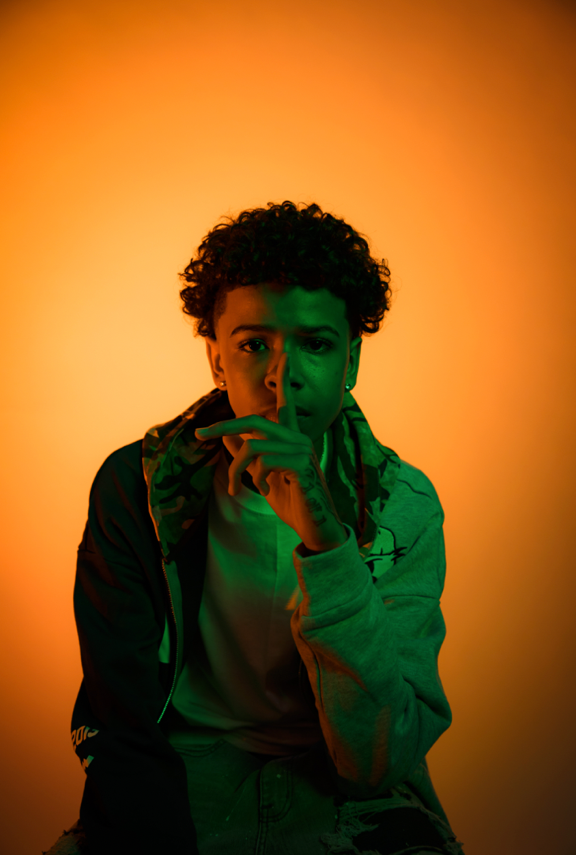 DOWNLOAD PRESS PHOTO (Credit: dill35mm)ABOUT LUH TYLER Wielding a wavy flow, irresistible melodies, and inventive dynamics, Luh Tyler animates bouncy anthems with undeniable unpredictability. He switches lanes seamlessly between his signature laidback cadence and airy high register, touting a style all his own. It’s why he’s quietly emerged as a vibrant voice out of his native Tallahassee, FL all before the age of 16. Growing up the youngest of three kids in “a good family,” he initially excelled on the basketball court as a point guard before picking up a mic in high school. Inspired by local favorites Wizz Havin, Trapland Pat, L.O.E. Shimmy, and more, he started to upload music of his own. Following “5 On It Freestyle,” he gained traction on Spotify and YouTube with “Jayda Wayda.” Meanwhile, YouTube views on “Law & Order” soared. DJ Booth touted him as one of “10 Rappers You Should Know Right Now,” and Stereogum christened him, “Best new rapper.” During late 2022, Tyler released “Back Flippin,” the in demand song he teased weeks prior on Tik Tok, which immediately bolstered with support from the likes of Jordan Ross, Chris Brown and Kehlani while Pitchfork declared “…Luh Tyler’s music makes you long for the days when chilling was your only responsibility…his punchlines are boosted by his icy delivery.” Now, he continues to surprise on a series of 2023 singles and his forthcoming debut project.